Fundraising Committee Reports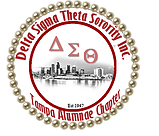 Angela Brown3rd Vice PresidentJune 2020Queen of Hearts:  Co-Chairs: Soror Joyce Patterson and Soror Paulette Walker-November 7, 2020-6:00 pm-11:00 pm-Event is SOLD OUT-Ads can still be purchasedFundraising Minute-We Vote t-shirts- Looking for someone to chair this initiative-Chapter Jacket - Looking for someone to chair this initiativeNPHC: Representative: Soror Jasmine White-Bynum-Year recapElections Committee- Co-Chairs: Soror N’Keiba Estelle and Soror Rhonda Davis-Elections proceduresRespectfully submitted byAngela BrownThirdVP@dstta.com813-967-4565